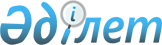 Об утверждении Инструкции по присвоению классной квалификации сотрудникам антикоррупционной службы
					
			Утративший силу
			
			
		
					Приказ Председателя Агентства Республики Казахстан по делам государственной службы и противодействию коррупции от 27 января 2015 года № 22. Зарегистрирован в Министерстве юстиции Республики Казахстан 27 февраля 2015 года № 10344. Утратил силу приказом Министра по делам государственной службы Республики Казахстан от 19 мая 2016 года № 103

      Сноска. Утратил силу приказом Министра по делам государственной службы РК от 19.05.2016 № 103 (вводится в действие по истечении десяти календарных дней после дня его первого официального опубликования).      Примечание РЦПИ!

      В приказ внесены изменения на казахском языке, текст на русском языке не изменяется в соответствии с приказом Председателя Агентства РК по делам государственной службы и противодействию коррупции от 08.10.2015 № 297 (вводится в действие по истечении десяти календарных дней после дня его первого официального опубликования).      В соответствии с подпунктом 3) пункта 20 Положения об Агентстве Республики Казахстан по делам государственной службы и противодействию коррупции, утвержденного Указом Президента Республики Казахстан от 29 августа 2014 года № 900 «О некоторых вопросах Агентства Республики Казахстан по делам государственной службы и противодействию коррупции и внесении изменений и дополнений в некоторые указы Президента Республики Казахстан», в целях реализации Указа Президента Республики Казахстан от 17 января 2004 года № 1284 «О единой системе оплаты труда работников органов Республики Казахстан, содержащихся за счет государственного бюджета и сметы (бюджета) Национального Банка Республики Казахстан», ПРИКАЗЫВАЮ:



      1. Утвердить прилагаемую Инструкцию по присвоению классной квалификации сотрудникам антикоррупционной службы.



      2. Департаменту административной работы Агентства Республики Казахстан по делам государственной службы и противодействию коррупции (далее - Агентство) обеспечить государственную регистрацию настоящего приказа в Министерстве юстиции Республики Казахстан и его официальное опубликование в порядке, установленном законодательством Республики Казахстан. 



      3. Контроль за исполнением настоящего приказа возложить на руководителя аппарата Агентства Шаимову А.А.



      4. Настоящий приказ вводится в действие по истечении десяти календарных дней после дня его первого официального опубликования.      Председатель                               К. Кожамжаров

Утверждена           

приказом Председателя      

Агентства Республики Казахстан 

по делам государственной службы и

противодействию коррупции    

от 27 января 2015 года № 22    

Инструкция

по присвоению классной квалификации

сотрудникам антикоррупционной службы  

1. Общие положения

      1. Инструкция по присвоению классной квалификации сотрудникам антикоррупционной службы (далее – Инструкция) детализирует порядок и условия присвоения и подтверждения классной квалификации сотрудникам антикоррупционной службы (далее - сотрудники) в соответствии с достигнутым ими уровнем овладения своей специальностью. 



      2. Сотрудникам в зависимости от достигнутого уровня подготовки, опыта и стажа службы последовательно присваиваются следующие классные квалификации: «специалист 2 класса», «специалист 1 класса» и «специалист 1 класса - наставник». 

      Присвоение классных квалификаций производится с целью стимулирования повышения профессионализма сотрудников и закрепления кадров. 

      Классные квалификации присваиваются:



      1) «специалист 2 класса» - сотрудникам, не имеющим классной квалификации и имеющим стаж правоохранительной службы не менее 3 лет;



      2) «специалист 1 класса» - сотрудникам, по истечению двух лет с момента присвоения классной квалификации «специалист 2 класса» и имеющим стаж правоохранительной службы не менее 5 лет.

      Как исключение, сотрудникам, не имеющим классной квалификации «специалист 2 класса» и прослужившим в правоохранительных органах свыше 10 лет, допускается присвоение классной квалификации «специалист 1 класса» с учетом уровня профессиональных знаний и навыков в занимаемой должности;



      3) «специалист 1 класса – наставник» - сотрудникам, по истечению трех лет со дня присвоения классной квалификации «специалист 1 класса» и имеющим стаж правоохранительной службы не менее 7 лет, осуществляющего (осуществлявшего) наставничество за одним и более сотрудниками из числа молодых специалистов и (или) вновь назначенных.

      Классные квалификации присваиваются сотрудникам, добросовестно выполняющим свои служебные обязанности, не имеющим дисциплинарных взысканий, обеспечивающим качественное обучение и воспитание личного состава (наставляемого). 



      3. Решение о присвоении и подтверждении классной квалификации принимает руководитель или уполномоченный руководитель органов по делам государственной службы и противодействию коррупции путем издания приказа по рекомендации Комиссии по вопросам классной квалификации, создаваемой в органах по делам государственной службы и противодействию коррупции (далее – Комиссия).



      4. Классная квалификация сохраняется за лицами, вновь принятыми в антикоррупционную службу с перерывом в службе до трех месяцев, а также восстановленным по решению суда. 

      Сотрудникам, уволенным из правоохранительных органов и принятым вновь в антикоррупционную службу, подтверждается ранее присвоенная классная квалификация в случае соответствия требованиям настоящей Инструкции. 

      Лицам, прибывшим в антикоррупционную службу в порядке перевода из других правоохранительных органов, присвоение (подтверждение) классной квалификации осуществляется по решению Комиссии на основании представлений о присвоении (подтверждении, имевшейся ранее) классной квалификации. 



      5. Выплата надбавки сотрудникам за классную квалификацию производится ежемесячно с основным денежным довольствием сотрудника.



      6. Сотрудникам, находящимся в распоряжении органов по делам государственной службы и противодействию коррупции, а также в отпуске по уходу за ребенком, присвоенная классная квалификация сохраняется в течение всего периода нахождения в распоряжении и отпуска по уходу за ребенком, без выплаты указанной надбавки.



      7. Сотрудникам, обучающимся по очной форме в ведомственных организациях образования Республики Казахстан, а также в зарубежных странах в рамках договоренности, присвоенная классная квалификация сохраняется в течение всего периода обучения без выплаты указанной надбавки. 

2. Присвоение, подтверждение классной квалификации

      8. Сотрудникам антикоррупционной службы классная квалификация присваивается приказом:



      1) Председателя Агентства – сотрудникам Агентства, руководителям территориальных подразделений Агентства;



      2) руководителя территориального подразделения органов по делам государственной службы и противодействию коррупции – сотрудникам территориальных подразделений Агентства. 



      9. Классная квалификация руководителю аппарата, помощнику по режиму, помощникам и советникам Председателя, руководителю департамента, самостоятельного управления Агентства, осуществляющим правоохранительную деятельность, а также руководителям территориальных подразделений Агентства присваивается (подтверждается) по письменному представлению заместителя Председателя Агентства, курирующего правоохранительную деятельность. 

      Руководителям управлений в составе Департамента, сотрудникам Агентства, осуществляющим правоохранительную деятельность, классная квалификация присваивается (подтверждается) по письменному представлению непосредственных руководителей, согласованному с заместителем Председателя Агентства, курирующего правоохранительную деятельность.

      Классная квалификация сотрудникам территориальных подразделений, осуществляющим правоохранительную деятельность, присваивается (подтверждается) по письменному представлению непосредственного руководителя согласованному с заместителем руководителя территориального подразделения, курирующего правоохранительную деятельность.



      10. Представление сотрудника к присвоению классной квалификации не производится в период:

      1) до назначения на должность при нахождении в распоряжении;

      2) при наличии неснятого дисциплинарного взыскания;

      3) проведения в отношении него служебного расследования и (или) расследования уголовного дела – до завершения служебного расследования и (или) прекращения уголовного дела по реабилитирующим основаниям, вступления в законную силу оправдательного приговора.



      11. В представлении отражаются: 

      1) анкетные данные о сотруднике (фамилия, имя, отчество сотрудника (при его наличии), год рождения, образование(я), специальность(и), классные квалификация(и), ученая степень и (или) квалификационный класс);

      2) данные о трудовой деятельности (сведения о перемещениях, повышении квалификации, переподготовке, наиболее значимые результаты в оперативно-служебной деятельности);

      3) оценка деловых и личных качеств сотрудника (профессиональная компетентность, работоспособность, деловые и личные качества, сведения о поощрениях и взысканиях).



      12. Представление о присвоении или подтверждении классной квалификации сотруднику выносится на рассмотрение Комиссии в течение пяти рабочих дней после поступления в подразделение работы с персоналом органов по делам государственной службы и противодействию коррупции.



      13. В случае положительного решения вопроса о присвоении или подтверждении классной квалификации, Комиссия рекомендует руководителю органа по делам государственной службы и противодействию коррупции присвоить (подтвердить) сотруднику классную квалификацию. 



      14. В случае согласия с рекомендациями Комиссии, руководитель органа по делам государственной службы и противодействию коррупции издает приказ о присвоении или подтверждении классной квалификации сотруднику.



      15. Копия приказа о присвоении (подтверждении) классной квалификации сотруднику направляется в подразделение планирования и финансово-хозяйственной работы органов по делам государственной службы и противодействию коррупции в течение трех рабочих дней со дня регистрации для начисления соответствующей надбавки к должностному окладу, изменении его размера.



      16. Датой присвоения или подтверждения классной квалификации сотруднику считается день подписания приказа, если иное в нем не оговорено.



      17. Материалы о присвоении (подтверждении) классной квалификации (протокол заседания комиссии, список сотрудников, представляемых к присвоению (подтверждению) классной квалификации) хранятся в номенклатурном деле подразделений работы с персоналом органов по делам государственной службы и противодействию коррупции. 

3. Меры поощрения и учет классных специалистов

      18. Учет сотрудников, имеющих классную квалификацию, осуществляют подразделения работы с персоналом органов по делам государственной службы и противодействию коррупции.



      19. В личных делах сотрудников (раздел послужного списка), которым присвоены (подтверждены) классные квалификации, производится запись с указанием даты и номера приказа.
					© 2012. РГП на ПХВ «Институт законодательства и правовой информации Республики Казахстан» Министерства юстиции Республики Казахстан
				